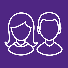 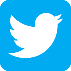 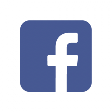 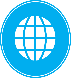 Dear Parents and Carers, We are very pleased to announce that Blessed Sacrament Catholic Primary School will be using Tapestry as our online learning journal provider. Each child will have their own secure username and password which will allow you to view all your child’s personal on-line learning journal via the Tapestry app. This will include, pictures, videos and observations. You can like and comment on observations that we add for your child and it is possible for you to add your own observations, pictures and videos. It’s also possible for you to be notified via email either immediately if there are new entries for you to view.The safeguarding of our children is paramount and Tapestry are a GDPR compliant company using secure servers in the UK to store data. Everything that is added to Tapestry will only be viewed by school staff using the program, and also yourself, using your own log in details. You will only have access to your child’s own learning journal and this cannot be seen by other parents. Having both parents and staff contributing to their child’s observations weaves the story of your child and how they are growing and developing. The Tapestry platform then works seamlessly to enable these memories to be kept as a permanent record of each child’s unique journey, which you will receive at the end of Reception. We will be using Tapestry in September to send you pictures and videos of your child settling into school. But more excitingly we will also be sending videos and information regarding staff, our environment and many other exciting aspects this term. We will be requesting information about which activities your child really enjoys along with their interests to inform our starting point for September.When you sign up, please can you send a photograph of your child, this will be used for their pegs, profile picture and any folders we keep. If you have not done so already please send your email to admin@bsprimary.comThen I can send you an email to join Tapestry. Download ‘Tapestry Journal’ appUse your email address and create a passwordWhen you have logged in, click the + button on the top right hand sideYou can take a picture or upload a picture you have of your childAdd the title ‘Profile Picture’ and click ‘upload’ On your Tapestry account there is an All About Me form I would love for you to complete. To do this you will need to log in to your account from www.tapestryjournal.com using your desktop computers, laptops, tablets or phones to view and edit the form. Click on the ‘children’ tab on the top tool barClick on the down arrow on your child’s nameClick on ‘About Me’Click on ‘Edit About (Your child’s name)’ Click ‘Save’ We do hope you enjoy using Tapestry, if you have any further questions please do not hesitate to contact us. Mr NuckleyPhase 1 Lead and Reception Teacher